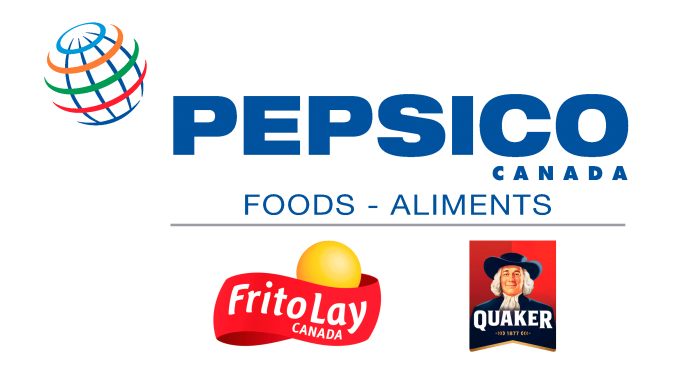 Préparateur de commandes - Étudiant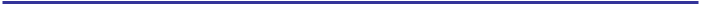 Nommée pour une 17e année consécutive parmi les 100 meilleurs employeurs au Canada, PepsiCo est fière d’être un employeur de choix. Sélectionnée parmi 75 000 employeurs au pays, PepsiCo Canada s’est démarquée grâce au milieu de travail soutenant l’excellence offert à tous les employés.PepsiCo apporte une contribution spéciale dans le monde, et vous pourriez faire de même! Donnez libre cours à votre passion, explorez les possibilités et faites la différence au sein d’une organisation qui investit dans ses gens. Nous voulons que nos gens développent leurs compétences et deviennent de futurs leaders.Description du posteRelevant du responsable à l’entrepôt, la personne sélectionnée a comme responsabilité principale la préparation des commandes. Le technicien d’entrepôt – pré-assembleur sera notamment responsable de :Effectuer la cueillette des produits afin d’assembler les commandes pour les différents clients, tout en rencontrant les standards de productivité établis ;Assurer la vérification et l’exactitude des commandes ;Effectuer des tâches sanitaires générales ;Vérifier les retours de carton et en faire le classement ;S’assurer du respect des normes d’hygiène et des pratiques de travail sécuritaires ;Participer aux rencontres d’équipe ;Effectuer toutes tâches requises par le poste ou par le responsable.Qualifications requisesDiplôme d’études secondaires (DES) ou son équivalence (un atout);  Expérience en entrepôt (un atout) ;Entretenir de bonnes relations interpersonnelles et être capable de travailler en équipe ;Aptitudes à travailler avec les systèmes informatiques ;Fortement motivé par l’atteinte et le dépassement des objectifs de travail ;Précision dans le travail, ponctualité, autonomie et esprit d’initiative ;Capacité à soulever des charges d’un minimum de 25 lbs ;Temps partiel de jour, soir ou nuit selon la préférence du candidat ; Souliers de sécurité requis.Envoyer votre candidature par courriel au sebastien.malo@pepsico.com 